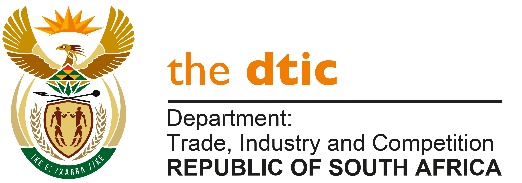 THE NATIONAL ASSEMBLY			        QUESTION FOR WRITTEN REPLY QUESTION NO. 1708Mr M J Cuthbert (DA) to ask the Minister of Trade, Industry and Competition: (1)	On what date will the preliminary report of the investigation into the National Lotteries Commission (NLC) be tabled to the Portfolio Committee on Trade, Industry and Competition; (2)    	with reference to his letter to the chairperson of the Portfolio Committee on Trade, Industry and Competition dated 15 June 2020, in which he mentioned that his department was investigating four projects related to the NLC yet his response regarding the preliminary report only refers to one project, (a) why is that the case and (b) what are the relevant details thereof? NW2098EREPLYIn the letter addressed to the Chairperson of the Portfolio Committee on Trade and Industry on 15 June 2020, I advised that I have received various allegations of maladministration at the National Lotteries Commission, particularly relating to irregularities in respect of pro-Active Funding. When these allegations were brought to my attention, I requested an independent investigation on the matters. The ad-hoc release of information flowing from the current process may compromise the investigation and I will accordingly provide the additional information as soon as the processes warrant and permit it. I can confirm that the investigation commissioned is currently considering four projects. -END-